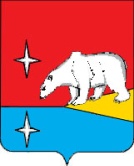 УПРАВЛЕНИЕ СОЦИАЛЬНОЙ ПОЛИТИКИ ГОРОДСКОГО ОКРУГА ЭГВЕКИНОТПРИКАЗот 13.12.2021 г.                                           № 262 -од                                               п. ЭгвекинотО присуждении премии «Талантливая молодёжь - 2021»на территории городского округа ЭгвекинотВ рамках исполнение муниципальной целевой программы  «Развитие образования, культуры и молодёжной политики  в городском округе  Эгвекинот  на 2016-2023 годы» утвержденной Постановлением Администрации Иультинского муниципального района от 20 ноября 2015 года №128- па, на основании приказа  Управления социальной политики городского округа Эгвекинот  от  24 ноября 2020 г. № 258-од «О присуждении премии «Талантливая молодёжь - 2021» на территории городского округа Эгвекинот», а так же в целях поощрения талантливой молодёжи в рамках реализации приоритетного национального проекта «Образования» на территории городского округа ЭгвекинотПРИКАЗЫВАЮ: 1. Утвердить итоги присуждения премии «Талантливая молодежь - 2021» на территории городского округа Эгвекинот согласно приложению 1.2. Утвердить смету расходов в сумме 134 000 (сто тридцать четыре тысячи) рублей на выдачу Грантов  «Талантливая молодежь - 2021» согласно приложению 2.	3. Секретарю Конкурсной комиссии по  присуждению премии «Талантливая молодежь - 2021» на территории городского округа Эгвекинот подготовить грамоты победителям и призерам конкурса. 4. Муниципальному казенному учреждению «Межотраслевая централизованная бухгалтерия учреждений бюджетной сферы городского округа Эгвекинот» (Мащенко Е.С.) выделить  денежные средства в сумме 134 000 (сто тридцать четыре тысячи) рублей на выплату  денежных грантов по расчетной ведомости в рамках исполнение муниципальной целевой программы  «Развитие образования, культуры и молодёжной политики  в городском округе  Эгвекинот  на 2016-2023 годы» утвержденной Постановлением Администрации Иультинского муниципального района от 20 ноября 2015 года №128- па в следующем порядке:4.1 МБОУ «СОШ п. Эгвекинот»	(Голохвастова Н.С.) – 126 000 (сто двадцать шесть тысяч пятьсот) рублей;4.2. МБОУ «ЦО с. Амгуэмы» (Быличкин А.Н.) -  8 000 (восемь тысяч) рублей.5.  Контроль за исполнение данного приказа оставляю за собой.Начальник  Управления социальной политикигородского округа Эгвекинот 	    					         Н.М. ЗеленскаяПриказ   Управления социальной политики ГО Эгвекинот № 262-од от «13» декабря 2021г. «О подведении итогов присуждения премии «Талантливая молодёжь - 2021» на территории городского округа Эгвекинот»Подготовила:					Жукова Н.А.Согласовано:                                               Лавренчук Г.С.	Мащенко Е.С.Разослано: дело, МБОУ «СОШ п. Эгвекинот», МБОУ «ЦО с. Амгуэмы»,  МАОУ ДО «ЦДО ГО Эгвекинот», МАОУ ДО «ДШИ ГО Эгвекинот», МАФСУ «ФОК городского округа Эгвекинот», МАУК «ЦД и НТ городского округа Эгвекинот».